LEKTIRA RUJAN 2023. – RAZREDNA NASTAVA2. A – UVODNI SAT LEKTIRE U ŠKOLSKOJ KNJIŽNICI (21.09.2023.) – UPOZNAVANJE S LEKTIRNIM DJELIMA S POPISA LEKTIRE ZA 2. RAZRED OŠ/ RATKO ZVRKO: GRGA ČVARAK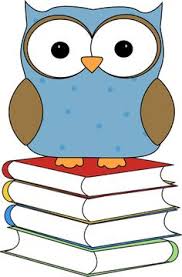 2. B  – UVODNI SAT LEKTIRE U ŠKOLSKOJ KNJIŽNICI (25.09.2019.) – UPOZNAVANJE S LEKTIRNIM DJELIMA S POPISA LEKTIRE ZA 2. RAZRED OŠ / H. C. ANDERSEN: MALA SIRENA2.C  – UVODNI SAT LEKTIRE U ŠKOLSKOJ KNJIŽNICI  (15.09.2023.)– UPOZNAVANJE S LEKTIRNIM DJELIMA S POPISA LEKTIRE ZA 2. RAZRED OŠ / BOŽIDAR PROSENJAK: MIŠ3.A  – UVODNI SAT LEKTIRE U ŠKOLSKOJ KNJIŽNICI (26.09.2023.) – UPOZNAVANJE S LEKTIRNIM DJELIMA S POPISA LEKTIRE ZA 3. RAZRED OŠ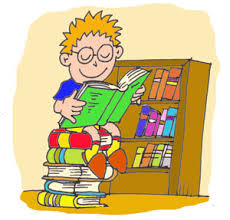 LUKO PALJETAK: MIŠEVI I MAČKE NAGLAVAČKE 3.B  – UVODNI SAT LEKTIRE U ŠKOLSKOJ KNJIŽNICI (19.09.2023.) – UPOZNAVANJE S LEKTIRNIM DJELIMA S POPISA LEKTIRE ZA 3. RAZRED OŠ 			EZOP: BASNE3.C  – UVODNI SAT LEKTIRE U ŠKOLSKOJ KNJIŽNICI (26.09.2023.) – UPOZNAVANJE S LEKTIRNIM DJELIMA S POPISA LEKTIRE ZA 3. RAZRED OŠ BOŽIDAR PROSENJAK: SIJAČ SREĆE4.A – UVODNI SAT LEKTIRE U ŠKOLSKOJ KNJIŽNICI (13.9.2023.)  – UPOZNAVANJE S LEKTIRNIM DJELIMA S POPISA LEKTIRE ZA 4. RAZRED OŠ / IVANA BRLIĆ-MAŽURANIĆ:  ŠUMA STRIBOROVA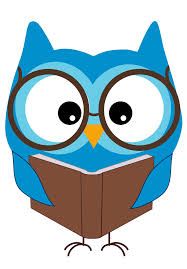 4.B – UVODNI SAT LEKTIRE U ŠKOLSKOJ KNJIŽNICI (13.9.2023.)   – UPOZNAVANJE S LEKTIRNIM DJELIMA S POPISA LEKTIRE ZA 4. RAZRED OŠ / IVANA BRLIĆ-MAŽURANIĆ:  ŠUMA STRIBOROVA4.C  – UVODNI SAT LEKTIRE U ŠKOLSKOJ KNJIŽNICI (13.9.2023.) – UPOZNAVANJE S LEKTIRNIM DJELIMA S POPISA LEKTIRE ZA 4. RAZRED OŠ  / IVANA BRLIĆ-MAŽURANIĆ:  ŠUMA STRIBOROVA